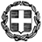 Τα πρακτορεία που ενδιαφέρονται να καταθέσουν προσφορές θα προσκομίσουν σε  κλειστό φάκελο (όχι με e-mail ή fax)                                                                                                                                  Η Διευθύντρια                                                                                                                                   ΑΛΙΚΗ ΡΟΝΤΟΓΙΑΝΝΗ                                                                                                                                    Δρ Χημικός
ΕΛΛΗΝΙΚΗ ΔΗΜΟΚΡΑΤΙΑΥΠΟΥΡΓΕΙΟ  ΠΑΙΔΕΙΑΣΘΡΗΣΚΕΥΜΑΤΩΝ ΑΘΛΗΤΙΣΜΟΥ - - - - -ΠΕΡΙΦΕΡΕΙΑΚΗ Δ/ΝΣΗ Π.Ε. ΚΑΙ Δ.Ε. ΑΤΤΙΚΗΣΔΙΕΥΘΥΝΣΗ ΔΕΥΤΕΡΟΒΑΘΜΙΑΣ ΕΚΠΑΙΔΕΥΣΗΣΑΝΑΤΟΛΙΚΗΣ ΑΤΤΙΚΗΣΗμερομηνία 08/02/2024Αρ. Πρ.  291ΣΧΟΛΕΙΟ              2ο ΓΕΛ  ΚΑΛΥΒΙΩΝ Σταδίου & Αργοναυτών Λαγονήσι Καλυβίων, 19020Τηλ.  22910709802ΠΡΟΟΡΙΣΜΟΣ/ΟΙ-ΗΜΕΡΟΜΗΝΙΑ ΑΝΑΧΩΡΗΣΗΣΚΑΙ ΕΠΙΣΤΡΟΦΗΣΚΑΛΑΜΑΤΑΑναχώρηση οδικώς από το Λαγονήσι Τετάρτη 24 Απριλίου για ΚαλαμάταΑναχώρηση  από Kαλαμάτα για Λαγονήσι  Παρασκευή 26 Απριλίου3ΠΡΟΒΛΕΠΟΜΕΝΟΣ ΑΡΙΘΜΟΣ ΣΥΜΜΕΤΕΧΟΝΤΩΝ(ΜΑΘΗΤΕΣ-ΚΑΘΗΓΗΤΕΣ) 80  μαθητές,  5  συνοδοί καθηγητές.4ΜΕΤΑΦΟΡΙΚΟ ΜΕΣΟ-ΠΡΟΣΘΕΤΕΣ ΠΡΟΔΙΑΓΡΑΦΕΣΣύγχρονα πούλμαν με έμπειρους οδηγούς .Να  επισυνάπτονται στον φάκελο των προσφορών τα έγγραφα  καταλληλόλητας των πούλμαν – άδεια, ασφάλεια, ΚΤΕΟ.5ΚΑΤΗΓΟΡΙΑ ΚΑΤΑΛΥΜΑΤΟΣ-ΠΡΟΣΘΕΤΕΣ ΠΡΟΔΙΑΓΡΑΦΕΣ(ΜΟΝΟΚΛΙΝΑ/ΔΙΚΛΙΝΑ/ΤΡΙΚΛΙΝΑ-ΠΡΩΙΝΟ Ή ΗΜΙΔΙΑΤΡΟΦΗ) - ΕΓΓΥΗΣΕΙΣΞενοδοχείο 4* ή 5* στην πόλη της Καλαμάτας ή σε απόσταση μέχρι και 10 χιλιόμετρα από το κέντρο της πόλης.  Οι μαθητές και οι καθηγητές να είναι σε ένα κτήριο (όχι bungalows).Διαμονή  κατά βάση σε τρίκλινα και τετράκλινα δωμάτια για τους μαθητές και μονόκλινα για τους καθηγητές.  Τα προτεινόμενα ξενοδοχεία να διαθέτουν προσωπικό ασφαλείας που να ελέγχει την είσοδο και την έξοδο των μαθητών. Ημιδιατροφή (πρωινό και δείπνο) σε ελεύθερο  μπουφέ εντός του ξενοδοχείου.Απαιτείται γραπτή επιβεβαίωση  διαθεσιμότητας του ξενοδοχείου, με το όνομα του σχολείου μας, για την κράτηση  των δωματίων τις συγκεκριμένες ημερομηνίες.Απαιτείται το ειδικό σήμα λειτουργίας του πρακτορείου σε ισχύ, φορολογική κι ασφαλιστική ενημερότητα, βεβαίωση μη πτωχεύσεως από το Πρωτοδικείο και εγγυητική επιστολή 3.000 ευρώ η οποία θα επιστραφεί μετά την ολοκλήρωση της εκδρομής.6ΕΠΙΣΚΕΨΕΙΣ ΚΑΤΑ ΤΗ ΔΙΑΡΚΕΙΑ ΤΗΣ ΕΚΔΡΟΜΗΣΕπίσκεψη και ξενάγηση από επαγγελματία ξεναγό στην αρχαία Μεσσήνη, επίσκεψη στην πόλη της Πύλου και στο κάστρο  (Νεόκαστρο), στο κάστρο της Μεθώνης και σε μέρη ιστορικού ενδιαφέροντος στην Καλαμάτα7ΥΠΟΧΡΕΩΤΙΚΗ ΑΣΦΑΛΙΣΗ ΕΥΘΥΝΗΣ ΔΙΟΡΓΑΝΩΤΗΝΑΙ8ΠΡΟΣΘΕΤΗ  ΑΣΦΑΛΙΣΗ ΚΑΛΥΨΗΣΕΞΟΔΩΝ ΣΕ ΠΕΡΙΠΤΩΣΗ ΑΤΥΧΗΜΑΤΟΣ  Ή ΑΣΘΕΝΕΙΑΣΝΑΙ9ΤΕΛΙΚΗ ΣΥΝΟΛΙΚΗ ΤΙΜΗ ΟΡΓΑΝΩΜΕΝΟΥ ΤΑΞΙΔΙΟΥ(ΣΥΜΠΕΡΙΛΑΜΒΑΝΟΜΕΝΟΥ  Φ.Π.Α.)ΝΑΙ10ΕΠΙΒΑΡΥΝΣΗ ΑΝΑ ΜΑΘΗΤΗ(ΣΥΜΠΕΡΙΛΑΜΒΑΝΟΜΕΝΟΥ Φ.Π.Α.)ΝΑΙ11ΚΑΤΑΛΗΚΤΙΚΗ ΗΜΕΡΟΜΗΝΙΑ ΚΑΙ ΩΡΑ ΥΠΟΒΟΛΗΣ ΠΡΟΣΦΟΡΑΣ                         16–02– 2024  και ώρα  12.0012ΗΜΕΡΟΜΗΝΙΑ ΚΑΙ ΩΡΑ ΑΝΟΙΓΜΑΤΟΣ ΠΡΟΣΦΟΡΩΝ16–02– 2024  και ώρα 12.30